New Program 		Rule 24 Matrix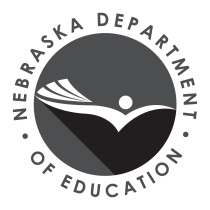 Revised Program 		Table of Alignment of Standards and AssessmentsName of Institution: 	Date Submitted: 	Endorsement: MIDDLE LEVEL EDUCATION-D1a-MATHEMATICS	Grade Levels:  5-9Total Hours Required by Rule 24: 24	Program Hours Required by Institution: 		Endorsement Type: SUBJECTPlace an X in the box corresponding to the course that meets the following requirements:Place an X in the box corresponding to the course that meets the following requirements:List the courses the institution requires to meet Rule 24 requirements, associated Guidelines, and program hours required by the institution for this endorsement in the first row: (If more than 35 courses please fill out additional sheets)List the courses the institution requires to meet Rule 24 requirements, associated Guidelines, and program hours required by the institution for this endorsement in the first row: (If more than 35 courses please fill out additional sheets)List the courses the institution requires to meet Rule 24 requirements, associated Guidelines, and program hours required by the institution for this endorsement in the first row: (If more than 35 courses please fill out additional sheets)List the courses the institution requires to meet Rule 24 requirements, associated Guidelines, and program hours required by the institution for this endorsement in the first row: (If more than 35 courses please fill out additional sheets)List the courses the institution requires to meet Rule 24 requirements, associated Guidelines, and program hours required by the institution for this endorsement in the first row: (If more than 35 courses please fill out additional sheets)List the courses the institution requires to meet Rule 24 requirements, associated Guidelines, and program hours required by the institution for this endorsement in the first row: (If more than 35 courses please fill out additional sheets)List the courses the institution requires to meet Rule 24 requirements, associated Guidelines, and program hours required by the institution for this endorsement in the first row: (If more than 35 courses please fill out additional sheets)List the courses the institution requires to meet Rule 24 requirements, associated Guidelines, and program hours required by the institution for this endorsement in the first row: (If more than 35 courses please fill out additional sheets)List the courses the institution requires to meet Rule 24 requirements, associated Guidelines, and program hours required by the institution for this endorsement in the first row: (If more than 35 courses please fill out additional sheets)List the courses the institution requires to meet Rule 24 requirements, associated Guidelines, and program hours required by the institution for this endorsement in the first row: (If more than 35 courses please fill out additional sheets)List the courses the institution requires to meet Rule 24 requirements, associated Guidelines, and program hours required by the institution for this endorsement in the first row: (If more than 35 courses please fill out additional sheets)List the courses the institution requires to meet Rule 24 requirements, associated Guidelines, and program hours required by the institution for this endorsement in the first row: (If more than 35 courses please fill out additional sheets)List the courses the institution requires to meet Rule 24 requirements, associated Guidelines, and program hours required by the institution for this endorsement in the first row: (If more than 35 courses please fill out additional sheets)List the courses the institution requires to meet Rule 24 requirements, associated Guidelines, and program hours required by the institution for this endorsement in the first row: (If more than 35 courses please fill out additional sheets)List the courses the institution requires to meet Rule 24 requirements, associated Guidelines, and program hours required by the institution for this endorsement in the first row: (If more than 35 courses please fill out additional sheets)List the courses the institution requires to meet Rule 24 requirements, associated Guidelines, and program hours required by the institution for this endorsement in the first row: (If more than 35 courses please fill out additional sheets)List the courses the institution requires to meet Rule 24 requirements, associated Guidelines, and program hours required by the institution for this endorsement in the first row: (If more than 35 courses please fill out additional sheets)List the courses the institution requires to meet Rule 24 requirements, associated Guidelines, and program hours required by the institution for this endorsement in the first row: (If more than 35 courses please fill out additional sheets)List the courses the institution requires to meet Rule 24 requirements, associated Guidelines, and program hours required by the institution for this endorsement in the first row: (If more than 35 courses please fill out additional sheets)List the courses the institution requires to meet Rule 24 requirements, associated Guidelines, and program hours required by the institution for this endorsement in the first row: (If more than 35 courses please fill out additional sheets)List the courses the institution requires to meet Rule 24 requirements, associated Guidelines, and program hours required by the institution for this endorsement in the first row: (If more than 35 courses please fill out additional sheets)List the courses the institution requires to meet Rule 24 requirements, associated Guidelines, and program hours required by the institution for this endorsement in the first row: (If more than 35 courses please fill out additional sheets)List the courses the institution requires to meet Rule 24 requirements, associated Guidelines, and program hours required by the institution for this endorsement in the first row: (If more than 35 courses please fill out additional sheets)List the courses the institution requires to meet Rule 24 requirements, associated Guidelines, and program hours required by the institution for this endorsement in the first row: (If more than 35 courses please fill out additional sheets)List the courses the institution requires to meet Rule 24 requirements, associated Guidelines, and program hours required by the institution for this endorsement in the first row: (If more than 35 courses please fill out additional sheets)List the courses the institution requires to meet Rule 24 requirements, associated Guidelines, and program hours required by the institution for this endorsement in the first row: (If more than 35 courses please fill out additional sheets)List the courses the institution requires to meet Rule 24 requirements, associated Guidelines, and program hours required by the institution for this endorsement in the first row: (If more than 35 courses please fill out additional sheets)List the courses the institution requires to meet Rule 24 requirements, associated Guidelines, and program hours required by the institution for this endorsement in the first row: (If more than 35 courses please fill out additional sheets)List the courses the institution requires to meet Rule 24 requirements, associated Guidelines, and program hours required by the institution for this endorsement in the first row: (If more than 35 courses please fill out additional sheets)List the courses the institution requires to meet Rule 24 requirements, associated Guidelines, and program hours required by the institution for this endorsement in the first row: (If more than 35 courses please fill out additional sheets)List the courses the institution requires to meet Rule 24 requirements, associated Guidelines, and program hours required by the institution for this endorsement in the first row: (If more than 35 courses please fill out additional sheets)List the courses the institution requires to meet Rule 24 requirements, associated Guidelines, and program hours required by the institution for this endorsement in the first row: (If more than 35 courses please fill out additional sheets)List the courses the institution requires to meet Rule 24 requirements, associated Guidelines, and program hours required by the institution for this endorsement in the first row: (If more than 35 courses please fill out additional sheets)List the courses the institution requires to meet Rule 24 requirements, associated Guidelines, and program hours required by the institution for this endorsement in the first row: (If more than 35 courses please fill out additional sheets)List the courses the institution requires to meet Rule 24 requirements, associated Guidelines, and program hours required by the institution for this endorsement in the first row: (If more than 35 courses please fill out additional sheets)D1b Mathematics - This matrix covers the 24 semester hours of the content area. See additional matrix addressing the 12 semester hours for Middle Level professional education courses.EXAMPLE:
CHEM 101 or 102 3 CRContent Knowledge. Effective teachers of middle grades mathematics demonstrate and apply knowledge of major mathematics concepts, algorithms, procedures, connections, and applications within and among mathematical content domains.Content Knowledge. Effective teachers of middle grades mathematics demonstrate and apply knowledge of major mathematics concepts, algorithms, procedures, connections, and applications within and among mathematical content domains.Demonstrate and apply knowledge of major mathematics   concepts, algorithms, procedures, applications in varied contexts, and connections within and among mathematical domains (Number, Algebra, Geometry, Trigonometry, Statistics, Probability, and Calculus) as outlined in the NCTM CAEP Mathematics Content for Middle Grades.Demonstrate and apply knowledge of major mathematics   concepts, algorithms, procedures, applications in varied contexts, and connections within and among mathematical domains (Number, Algebra, Geometry, Trigonometry, Statistics, Probability, and Calculus) as outlined in the NCTM CAEP Mathematics Content for Middle Grades.Mathematical Practices. Effective teachers of middle grades mathematics solve problems, represent mathematical ideas, reason, prove, use mathematical models, attend to precision, identify elements of structure, generalize, engage in mathematical communication, and make connections as essential mathematical practices. They understand that these practices intersect with mathematical content and that understanding relies on the ability to demonstrate these practices within and among mathematical domains and in their teaching.Mathematical Practices. Effective teachers of middle grades mathematics solve problems, represent mathematical ideas, reason, prove, use mathematical models, attend to precision, identify elements of structure, generalize, engage in mathematical communication, and make connections as essential mathematical practices. They understand that these practices intersect with mathematical content and that understanding relies on the ability to demonstrate these practices within and among mathematical domains and in their teaching.Use problem solving to develop conceptual understanding, make sense of a wide variety of problems and persevere in solving them, apply and adapt a variety of strategies in solving problems confronted within the field of mathematics and other contexts, and formulate and test conjectures in order to frame generalizations.Use problem solving to develop conceptual understanding, make sense of a wide variety of problems and persevere in solving them, apply and adapt a variety of strategies in solving problems confronted within the field of mathematics and other contexts, and formulate and test conjectures in order to frame generalizations.Reason abstractly, reflectively, and quantitatively with attention to units, constructing viable arguments and proofs, and critiquing  the reasoning of others; represent and model generalizations using  mathematics; recognize structure and express regularity in patterns of mathematical reasoning; use multiple representations to model and describe mathematics; and utilize appropriate mathematical vocabulary and symbols to communicate mathematical ideas to others.Reason abstractly, reflectively, and quantitatively with attention to units, constructing viable arguments and proofs, and critiquing  the reasoning of others; represent and model generalizations using  mathematics; recognize structure and express regularity in patterns of mathematical reasoning; use multiple representations to model and describe mathematics; and utilize appropriate mathematical vocabulary and symbols to communicate mathematical ideas to others.Formulate, represent, analyze, and interpret mathematical models derived from real-world contexts or mathematical problems.Formulate, represent, analyze, and interpret mathematical models derived from real-world contexts or mathematical problems.Organize mathematical thinking and use the language of mathematics to express ideas precisely, both orally and in writing to multiple audiences.Organize mathematical thinking and use the language of mathematics to express ideas precisely, both orally and in writing to multiple audiences.Demonstrate the interconnectedness of mathematical ideas and how they build on one another and recognize and apply mathematical connections among mathematical ideas and across various content areas and real-world contexts.Demonstrate the interconnectedness of mathematical ideas and how they build on one another and recognize and apply mathematical connections among mathematical ideas and across various content areas and real-world contexts.Model how the development of mathematical understanding within and among mathematical domains intersects with the mathematical practices of problem solving, reasoning, communicating, connecting, and representing.Model how the development of mathematical understanding within and among mathematical domains intersects with the mathematical practices of problem solving, reasoning, communicating, connecting, and representing.Content Pedagogy   Effective teachers of middle grades mathematics apply knowledge of curriculum standards for mathematics and their relationship to student learning within and across mathematical domains. They incorporate research-based mathematical experiences and include multiple instructional strategies and mathematics-specific technological tools in their teaching to develop all students’ mathematical   understanding and proficiency. They provide students with opportunities to do mathematics – talking about it and connecting it to both theoretical and real-world contexts. They plan, select, implement, interpret, and use formative and summative assessments for monitoring student learning, measuring student mathematical understanding, and informing practice.Content Pedagogy   Effective teachers of middle grades mathematics apply knowledge of curriculum standards for mathematics and their relationship to student learning within and across mathematical domains. They incorporate research-based mathematical experiences and include multiple instructional strategies and mathematics-specific technological tools in their teaching to develop all students’ mathematical   understanding and proficiency. They provide students with opportunities to do mathematics – talking about it and connecting it to both theoretical and real-world contexts. They plan, select, implement, interpret, and use formative and summative assessments for monitoring student learning, measuring student mathematical understanding, and informing practice.Apply knowledge of curriculum standards for middle grades mathematics and their relationship to student learning within and across mathematical domains.Apply knowledge of curriculum standards for middle grades mathematics and their relationship to student learning within and across mathematical domains.Analyze and consider research in planning for and leading students in rich mathematical learning experiences.Analyze and consider research in planning for and leading students in rich mathematical learning experiences.Plan lessons and units that incorporate a variety of strategies, differentiated instruction for diverse populations, and mathematics--specific and instructional technologies in building all students’ conceptual understanding and procedural proficiency.Plan lessons and units that incorporate a variety of strategies, differentiated instruction for diverse populations, and mathematics--specific and instructional technologies in building all students’ conceptual understanding and procedural proficiency.Provide students with opportunities to communicate about mathematics and make connections among mathematics, other content areas, everyday life, and the workplace.Provide students with opportunities to communicate about mathematics and make connections among mathematics, other content areas, everyday life, and the workplace.Implement techniques related to student engagement and communication including selecting high quality tasks, guiding mathematical discussions, identifying key mathematical ideas, identifying and addressing student misconceptions, and employing a range of questioning strategies.Implement techniques related to student engagement and communication including selecting high quality tasks, guiding mathematical discussions, identifying key mathematical ideas, identifying and addressing student misconceptions, and employing a range of questioning strategies.Plan, select, implement, interpret, and use formative and summative assessments to inform instruction by reflecting on mathematical proficiencies essential for all students.Plan, select, implement, interpret, and use formative and summative assessments to inform instruction by reflecting on mathematical proficiencies essential for all students.Monitor students’ progress, make instructional decisions, and measure students’ mathematical understanding and ability using formative and summative assessments.Monitor students’ progress, make instructional decisions, and measure students’ mathematical understanding and ability using formative and summative assessments.Mathematical Learning Environment. Effective teachers of middle grades mathematics exhibit knowledge of pre-adolescent and adolescent learning, development, and behavior. They use this knowledge to plan and create sequential learning opportunities grounded in mathematics education research where students are actively engaged in the mathematics they are learning and building from prior knowledge and skills. They demonstrate a positive disposition toward mathematical practices and learning, include culturally relevant perspectives in teaching, and demonstrate equitable and ethical treatment of and high expectations for all students. They use instructional tools such as manipulatives, digital tools, and virtual resources to enhance learning while recognizing the possible limitations of such tools.Mathematical Learning Environment. Effective teachers of middle grades mathematics exhibit knowledge of pre-adolescent and adolescent learning, development, and behavior. They use this knowledge to plan and create sequential learning opportunities grounded in mathematics education research where students are actively engaged in the mathematics they are learning and building from prior knowledge and skills. They demonstrate a positive disposition toward mathematical practices and learning, include culturally relevant perspectives in teaching, and demonstrate equitable and ethical treatment of and high expectations for all students. They use instructional tools such as manipulatives, digital tools, and virtual resources to enhance learning while recognizing the possible limitations of such tools.Exhibit knowledge of pre-adolescent and adolescent learning, development, and behavior and demonstrate a positive disposition toward mathematical processes and learning.Exhibit knowledge of pre-adolescent and adolescent learning, development, and behavior and demonstrate a positive disposition toward mathematical processes and learning.Plan and create developmentally appropriate, sequential, and challenging learning opportunities grounded in mathematics education research in which students are actively engaged in building new knowledge from prior knowledge and experiences.Plan and create developmentally appropriate, sequential, and challenging learning opportunities grounded in mathematics education research in which students are actively engaged in building new knowledge from prior knowledge and experiences.Incorporate knowledge of individual differences and the cultural   and language diversity that exists within classrooms and include culturally relevant perspectives as a means to motivate and engage students.Incorporate knowledge of individual differences and the cultural   and language diversity that exists within classrooms and include culturally relevant perspectives as a means to motivate and engage students.Demonstrate equitable and ethical treatment of and high expectations for all students.Demonstrate equitable and ethical treatment of and high expectations for all students.Apply mathematical content and pedagogical knowledge to select and use instructional tools such as manipulatives and physical models, drawings, virtual environments, spreadsheets, presentation tools, and mathematics-specific technologies (e.g., graphing tools and interactive geometry software); and make sound decisions about when such tools enhance teaching and learning, recognizing both the insights to be gained and possible limitations of such tools.Apply mathematical content and pedagogical knowledge to select and use instructional tools such as manipulatives and physical models, drawings, virtual environments, spreadsheets, presentation tools, and mathematics-specific technologies (e.g., graphing tools and interactive geometry software); and make sound decisions about when such tools enhance teaching and learning, recognizing both the insights to be gained and possible limitations of such tools.Impact on Student Learning.   Effective teachers of middle grades mathematics provide evidence demonstrating that as a result of their instruction, middle grad e s students’ conceptual understanding, procedural fluency, strategic competence ,   adaptive reasoning, and application of major mathematics concepts in varied contexts have increased. These teachers support the continual development of a positive disposition toward mathematics. They show that new student mathematical knowledge has been created as a consequence of their ability to engage students in mathematical experiences that are developmentally appropriate, require active engagement, and include mathematics-specific technology in building new knowledge.Impact on Student Learning.   Effective teachers of middle grades mathematics provide evidence demonstrating that as a result of their instruction, middle grad e s students’ conceptual understanding, procedural fluency, strategic competence ,   adaptive reasoning, and application of major mathematics concepts in varied contexts have increased. These teachers support the continual development of a positive disposition toward mathematics. They show that new student mathematical knowledge has been created as a consequence of their ability to engage students in mathematical experiences that are developmentally appropriate, require active engagement, and include mathematics-specific technology in building new knowledge.Verify that middle grades students demonstrate conceptual understanding; procedural fluency; the ability to formulate, represent, and  solve problems; logical reasoning and continuous reflection on that  reasoning; productive disposition toward mathematics; and the application of mathematics in a variety of contexts within major mathematical domains.Verify that middle grades students demonstrate conceptual understanding; procedural fluency; the ability to formulate, represent, and  solve problems; logical reasoning and continuous reflection on that  reasoning; productive disposition toward mathematics; and the application of mathematics in a variety of contexts within major mathematical domains.Engage students in developmentally appropriate mathematical activities and investigations that require active engagement and include mathematics-specific technology in building new knowledge.Engage students in developmentally appropriate mathematical activities and investigations that require active engagement and include mathematics-specific technology in building new knowledge.Collect, organize, analyze, and reflect on diagnostic, formative, and summative assessment evidence and determine the extent to which students’   mathematical proficiencies have increased as a result of their instruction.Collect, organize, analyze, and reflect on diagnostic, formative, and summative assessment evidence and determine the extent to which students’   mathematical proficiencies have increased as a result of their instruction.Professional Knowledge and Skills. Effective teachers of middle grades mathematics are lifelong learners and recognize that learning is often collaborative. They participate in professional development experiences specific to mathematics and mathematics education, draw upon mathematics education research to inform practice, continuously reflect on their practice, and utilize resources from professional mathematics organizations.Professional Knowledge and Skills. Effective teachers of middle grades mathematics are lifelong learners and recognize that learning is often collaborative. They participate in professional development experiences specific to mathematics and mathematics education, draw upon mathematics education research to inform practice, continuously reflect on their practice, and utilize resources from professional mathematics organizations.Take an active role in their professional growth by participating in professional development experiences that directly relate to the learning and teaching of mathematics.Take an active role in their professional growth by participating in professional development experiences that directly relate to the learning and teaching of mathematics.Engage in continuous and collaborative learning that draws upon research in mathematics education to inform practice; enhance learning opportunities for all students’ mathematical knowledge development; involve colleagues, other school professionals, families, and various stakeholders; and advance their development as a reflective practitioner.Engage in continuous and collaborative learning that draws upon research in mathematics education to inform practice; enhance learning opportunities for all students’ mathematical knowledge development; involve colleagues, other school professionals, families, and various stakeholders; and advance their development as a reflective practitioner.Utilize resources from professional mathematics education organizations such as print, digital, and virtual resources/collections.Utilize resources from professional mathematics education organizations such as print, digital, and virtual resources/collections.